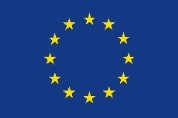 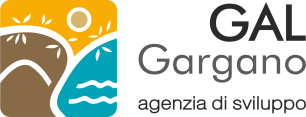 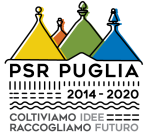 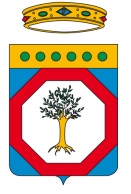 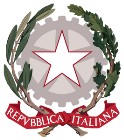 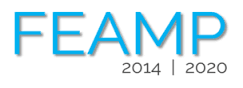 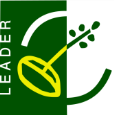 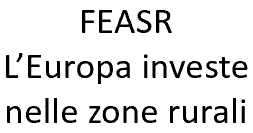 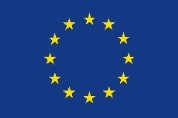 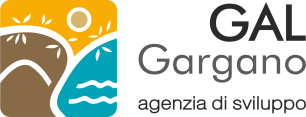 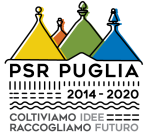 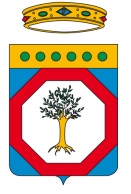 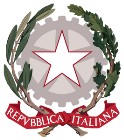 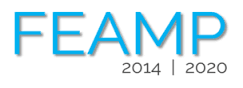 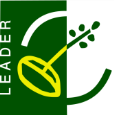 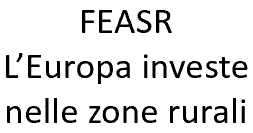 Gruppo di Azione LocaleGargano Agenzia di Sviluppo soc. cons. arlProgramma Operativo FEAMP 2014/2020  Regolamento UE 1303/2013 e Regolamento UE 508/2014PRIORITÀ IVMISURA 4.63 – Attuazione di strategie di sviluppo locale di tipo partecipativoStrategia di Sviluppo Locale del GAL Gargano Agenzia di SviluppoPiano di Azione Locale 2014/2020AZIONE 2 – Gargano Mari e MontiINTERVENTO 2.3 – INTERVENTI PER UNA COMMERCIALIZZAZIONE 2.0PROCEDURA APERTA AI SENSI DELL’ART. 60 DEL D.LGS. 50/2016 PER LA PROGETTAZIONE DI UN GEODATABASE DEL GAL GARGANO AGENZIA DI SVILUPPO SOC. CONS. A R.L.CUP: B72I18000120009 CIG: Z8E2785854Candidatura e dichiarazione per l'ammissione alla gara CandidaturaIl/La sottoscritto/a_____________________________________________________________________nato/a__________________________________________________(_______)__il _____/_____/_______residente nel Comune di _______________________________________________________________)in via/p.zza________________________________________________________________n.__________in qualità di titolare/legale rappresentante della ditta _____________________________________ ____codice attività   |_______________ |         Partita IVA  |______________________________|con sede  a ____________________________________(_________)     CAP_________________________si candida per partecipare alla gara in oggetto come:□  concorrente singolooppure□  raggruppamento temporaneo d'impresa (R.T.I.) formato da:-- se R.T.I. costituito indicare:       ● atto di costituzione: ▪ data ____________________________                                           ▪ n. repertorio _____________________                                           ▪ notaio __________________________                                           ▪ ruolo del dichiarante _______________se RTI o consorzio ordinario non costituito allegare promessa di costituzione in caso di aggiudicazioneoppure□ consorzio stabile, consorzio tra imprese artigiane, consorzio fra società cooperative di produzione e lavoro:● indicare:	 la tipologia: □ consorzio stabile □ consorzio tra imprese artigiane □ consorzio fra società cooperative di produzione e lavoro;	▪ dati relativi al consorzio: per il Consorzio indicare:      ● atto di costituzione: ▪  data ____________________________                                          ▪  n. repertorio _____________________                                          ▪  notaio __________________________   ▪ indicare se intende svolgere i servizi in proprio:   sì          no            ▪ dati consorziate esecutrici dei servizi:Luogo, data  ____/____/____FIRMA(Si precisa che: in caso di RTI o Consorzio ordinario non costituiti la candidatura dovrà essere firmata da tutte le imprese componenti il raggruppamento o il consorzio ordinario; nel caso di RTI o Consorzio ordinario costituito, la candidatura dovrà essere firmata solo dal legale rappresentante della mandataria;in caso di consorzi stabili, consorzi tra imprese artigiane e consorzi fra società cooperative di produzione e lavoro la candidatura dovrà essere firmata solo dal rappresentante legale del consorzio stesso)DICHIARAZIONE PER L’AMMISSIONE ALLA GARAIstruzioni per la compilazione della dichiarazioneTutti i punti della dichiarazione che segue devono essere compilati in stampatello ed in modo leggibile- nel caso di impresa singoladal rappresentante legale - nel caso di RTI/Consorzio ordinario da ciascuna componente il RTI/consorzio ordinario;- nel caso di consorzio stabile, consorzio tra imprese artigiane, consorzio fra società cooperative di produzione e lavoro:se il consorzio svolge i servizi in proprio deve essere compilata interamente solo dal consorzio, altrimenti la dichiarazione dovrà essere compilata interamente sia dal consorzio stesso che dalle singole consorziate esecutrici dei servizi.Il/la sottoscritto/a__________________________________________________________________________ nato/a______________________________________________ ( _____________ )   il _____/_____/________residente nel Comune di___________________________________________________      (CAP___________)in via/piazza  _________________________________________________________       n.________________in qualità di titolare/legale rappresentante della ditta _____________________________________________ con sede  a ___________________________________________ ( Prov. ______________________________)codice attività   | _________________________ |         Partita IVA  | _________________________________|consapevole della responsabilità penale in cui incorre chi sottoscrive dichiarazioni mendaci e delle sanzioni penali di cui all'art. 76 del D.P.R. 445/2000, nonché delle conseguenze amministrative di decadenza dei benefici eventualmente conseguiti,dichiarache la propria ditta/impresa è iscritta alla Camera di Commercio Industria Agricoltura e Artigianato come segue:provincia:                    ___________________	capitale sociale:                   ___________________numero di iscrizione:   __________________	forma giuridica società:      ___________________anno di iscrizione:       ___________________	durata della società	  ___________________oggetto: ____________________________________________________________________________________che i dati anagrafici e la residenza di tutti i soci e amministratori sono:INDICARE: titolari o direttori tecnici se si tratta di impresa individuale; soci o direttori tecnici se si tratta di società in nome collettivo; soci accomandatari o direttori tecnici se si tratta di società in accomandita semplice; membri del consiglio di amministrazione cui sia stata conferita la legale rappresentanza, ivi compresi institori e procuratori generali, membri degli organi con poteri di direzione o di vigilanza o soggetti muniti di poteri di rappresentanza, di direzione o di controllo, direttore tecnico o socio unico persona fisica, ovvero socio di maggioranza in caso di società con meno di quattro soci, se si tratta di altro tipo di società o consorzio.→ Nominativi dei soggetti in carica e dei soggetti cessati nell'anno antecedente la data di pubblicazione dell’avviso di gara
Ai sensi dell'art. 80 del D. Lgs. 50/2016 non incorre in una delle cause di esclusione dalla partecipazione alle procedure di affidamento degli appalti pubblici e in particolare:1) nei propri confronti □ è stata emessa □ non è stata emessa condanna con sentenza definitiva o decreto penale di condanna divenuto irrevocabile, ovvero sentenza di applicazione della pena su richiesta ai sensi dell’art. 444 del Codice di Procedura Penale per uno dei seguenti reati: a) delitti, consumati o tentati, di cui agli articoli 416, 416-bis del codice penale ovvero delitti commessi avvalendosi delle condizioni previste dal predetto articolo 416-bis, ovvero al fine di agevolare l’attività delle associazioni previste dallo stesso articolo, nonché’ per i delitti, consumati o tentati, previsti dall’articolo 74 del decreto del Presidente della Repubblica 9 ottobre 1990, n. 309, dall’articolo 291-quater del decreto del Presidente della Repubblica 23 gennaio 1973, n. 43 e dall’articolo 260 del decreto legislativo 3 aprile 2006, n. 152, in quanto riconducibili alla partecipazione a un’organizzazione criminale, quale definita all’articolo 2 della decisione quadro 2008/841/GAI del Consiglio;b) delitti, consumati o tentati, di cui agli articoli 317, 318, 319, 319-ter, 319-quater, 320, 321, 322, 322-bis, 346-bis, 353, 353-bis, 354, 355 e 356 del codice penale nonché’ all’articolo 2635 del codice civile;
b-bis) false comunicazioni sociali di cui agli articoli 2621 e 2622 del codice civile;c) frode ai sensi dell’articolo 1 della convenzione relativa alla tutela degli interessi finanziari delle Comunità europee;d) delitti, consumati o tentati, commessi con finalità di terrorismo, anche internazionale, e di eversione dell’ordine costituzionale reati terroristici o reati connessi alle attività terroristiche;e) delitti di cui agli articoli 648-bis, 648-ter e 648-ter.1 del codice penale, riciclaggio di proventi di attività criminose o finanziamento del terrorismo, quali definiti all’articolo 1 del decreto legislativo 22 giugno 2007, n. 109 e successive modificazioni;f) sfruttamento del lavoro minorile e altre forme di tratta di esseri umani definite con il decreto legislativo 4 marzo 2014, n. 24;
g) ogni altro delitto da cui derivi, quale pena accessoria, l’incapacità di contrattare con la pubblica amministrazione;(Si precisa che:i punti a-b-b/bis-c-d-e-f-g dovranno essere dichiarati, utilizzando il modello Allegato E-BIS, da ciascuno dei soci e amministratori riportati nella tabella di cui sopra)In caso di sentenze di condanna l'operatore economico ha adottato misure sufficienti a dimostrare la sua affidabilità nonostante l'esistenza di un pertinente motivo di esclusione (autodisciplina o “Self-Cleaning)?	□ SI' oppure □ NOIn caso affermativo indicare:1.1) la sentenza di condanna definitiva ha riconosciuto l'attenuante della collaborazione come definita dalle singole fattispecie di reato?  □ SI' oppure □ NO1.2) la sentenza definitiva di condanna prevede una pena detentiva non superiore a 18 mesi?  □ SI' oppure □ NO1.3) in caso di risposta affermativa per le ipotesi 1.1 e/o 1.2 i soggetti di cui sopra: hanno risarcito interamente il danno?  □ SI' oppure □ NOsi sono impegnati formalmente a risarcire il danno?  □ SI' oppure □ NO1.4) per le ipotesi 1.1 e 1.2 l'operatore economico ha adottato misure di carattere tecnico, organizzativo e relativi al personale idonei a prevenire ulteriori reati?1.5) Se le sentenze di condanna sono state emesse nei confronti dei soggetti cessati di cui sopra, indicare le misure che dimostrano la completa ed effettiva dissociazione dalla condotta penalmente sanzionata.(N.B.: il concorrente non è tenuto ad indicare nella dichiarazione le condanne per reati depenalizzati ovvero dichiarati estinti dopo la condanna stessa, né le condanne revocate, né quelle per le quali è intervenuta la riabilitazione.)2) Nei propri confronti e, per quanto di sua conoscenza, ai sensi dell'art. 47 comma 2 del DPR 445/2000, assumendone le relative responsabilità, nei confronti di tutti i soggetti sopra elencati□ la sussistenza oppure □ la non sussistenza di cause di decadenza, di sospensione o di divieto previste dall’articolo 67 del decreto legislativo 6 settembre 2011, n. 159 o di un tentativo di infiltrazione mafiosa di cui all’articolo 84, comma 4, del medesimo decreto, fermo restando quanto previsto dagli articoli 88, comma 4-bis, e 92, commi 2 e 3, del decreto legislativo 6 settembre 2011 n. 159, con riferimento rispettivamente alle comunicazioni antimafia e alle informazioni antimafia. 3) di non aver commesso violazioni gravi, definitivamente accertate, rispetto agli obblighi relativi al pagamento delle imposte e tasse o dei contributi previdenziali, secondo la legislazione italiana o quella dello Stato in cui sono stabiliti. (art. 80 comma 4, D. Lgs. 50/2016) (indicare l'Agenzia delle Entrate competente:  sede____________________________INDIRIZZO__________________________________________fax/mail/pec_________________________________4) Ai sensi dell'art. 80 del D. Lgs. 50/2016, l'operatore economico dichiara inoltre:
a) di non aver commesso gravi infrazioni debitamente accertate alle norme in materia di salute e sicurezza sul lavoro nonche’ agli obblighi in materia di diritto ambientale, sociale e del lavoro, di cui all’articolo 30 comma 3 del codice dei contratti pubblici;In caso affermativo, l'operatore economico ha adottato misure sufficienti a dimostrare la sua affidabilità nonostante l'esistenza di un pertinente motivo di esclusione (autodisciplina o “Self-Cleaning)?□ SI' oppure □ NOIn caso affermativo indicare:1) l'operatore economico - ha risarcito interamente il danno?  □ SI' oppure □ NO- si è impegnato formalmente a risarcire il danno?  □ SI' oppure □ NO2) l'operatore economico ha adottato misure di carattere tecnico, organizzativo e relativi al personale idonei a prevenire ulteriori illeciti?
b) L'operatore economico si trova in una delle seguenti situazioni oppure è sottoposto ad un procedimento per l'accertamento di una delle seguenti situazioni di cui all'art. 80 comma 5 lettera b) del codice:		a) fallimento □ SI' oppure □ NOIn caso affermativo:- il curatore del fallimento è stato autorizzato all'esercizio provvisorio ed è stato autorizzato dal giudice delegato a partecipare a procedure di affidamento di contratti pubblici (art. 110 comma 3 lettera a) del codice)? □ SI' oppure □ NO 	In caso affermativo indicare gli estremi dei provvedimenti- la partecipazione alla procedura di affidamento è stata subordinata ai sensi dell'art. 110 comma 5 all'avvalimento di altro operatore economico? □ SI' oppure □ NO 	In caso affermativo indicare l'impresa ausiliariab) liquidazione coatta □ SI' oppure □ NOc) concordato preventivo □ SI' oppure □ NOd) è ammesso a concordato con continuità aziendale □ SI' oppure □ NO 	In caso di risposta affermativa alla lettera d): è stato autorizzato dal giudice delegato ai sensi dell'art. 110 comma 3 lettera a del codice?											□ SI' oppure □ NO- la partecipazione alla procedura di affidamento è stata subordinata ai sensi dell'art. 110 comma 5 all'avvalimento di altro operatore economico? □ SI' oppure □ NO	In caso affermativo indicare l'impresa ausiliaria		c) di non essersi reso colpevole di gravi illeciti professionali, tali da rendere dubbia la sua integrità o affidabilità. Tra questi rientrano: le significative carenze nell’esecuzione di un precedente contratto di appalto o di concessione che ne hanno causato la risoluzione anticipata, non contestata in giudizio, ovvero confermata all’esito di un giudizio, ovvero hanno dato luogo ad una condanna al risarcimento del danno o ad altre sanzioni; il tentativo di influenzare indebitamente il processo decisionale della stazione appaltante o di ottenere informazioni riservate ai fini di proprio vantaggio; il fornire, anche per negligenza, informazioni false o fuorvianti suscettibili di influenzare le decisioni sull’esclusione, la selezione o l’aggiudicazione ovvero l’omettere le informazioni dovute ai fini del corretto svolgimento della procedura di selezione; In caso affermativo fornire informazioni dettagliate specificando la tipologia di illecito.In caso affermativo l'operatore economico ha adottato misure di autodisciplina? □ SI' oppure □ NO
In caso affermativo indicare:1) l'operatore economico - ha risarcito interamente il danno?  □ SI' oppure □ NO- si è impegnato formalmente a risarcire il danno?  □ SI' oppure □ NO2) l'operatore economico ha adottato misure di carattere tecnico, organizzativo e relativi al personale idonei a prevenire ulteriori illeciti?d) che dalla partecipazione dell’operatore economico alla gara non si determina una situazione di conflitto di interesse ai sensi dell’articolo 42, comma 2, non diversamente risolvibile;
e) che lo stesso o un'impresa a lui collegata ha fornito consulenza all'amministrazione aggiudicatrice o all'ente aggiudicatore o ha altrimenti partecipato alla preparazione della procedura di aggiudicazione?											 □ SI' oppure □ NO;In caso affermativo fornire informazioni dettagliate sulle misure adottate per prevenire le possibili distorsioni della concorrenza.L'operatore economico può confermare di:	a) non essersi reso gravemente colpevole di false dichiarazioni nel fornire le informazioni richieste per verificare l'assenza di motivi di esclusione o il rispetto dei criteri di selezione?	  □ SI' oppure □ NOb) non aver occultato tali informazioni?  □ SI' oppure □ NOf) di non essere stato soggetto alla sanzione interdittiva di cui all’articolo 9, comma 2, lettera c) del decreto legislativo 8 giugno 2001, n. 231 o ad altra sanzione che comporta il divieto di contrarre con la pubblica amministrazione, compresi i provvedimenti interdittivi di cui all’articolo 14 del decreto legislativo 9 aprile 2008, n. 81; f-bis) di non aver presentato nella procedura di gara in corso e negli affidamenti di subappalti documentazione o dichiarazioni non veritiere;f-ter) di non essere iscritto nel casellario informatico tenuto dall’Osservatorio dell’ANAC per aver presentato false dichiarazioni o falsa documentazione nelle procedure di gara e negli affidamenti di subappalti (il motivo di esclusione perdura fino a quando opera l'iscrizione nel casellario informatico);g) di non essere iscritto nel casellario informatico tenuto dall’Osservatorio dell’ANAC per aver presentato false dichiarazioni o falsa documentazione ai fini del rilascio dell’attestazione di qualificazione (il motivo di esclusione perdura fino a quando opera l'iscrizione nel casellario informatico);
h) di non aver violato il divieto di intestazione fiduciaria di cui all’articolo 17 della legge 19 marzo 1990, n. 55. In caso di violazione: indicare la data di accertamento definitivo e l'autorità o organismo di emanazione e se la violazione è stata rimossa;
i) che la ditta/impresa in base al computo dei dipendenti è [ ] tenuta oppure [ ] non è tenuta ad ottemperare a quanto previsto dalle legge 68/99 (indicare la sede dell'Ufficio Provinciale competente: sede____________via__________n.__________fax/mail____________________________________________) (NB: barrare una delle due opzioni);l) l'operatore economico e per quanto di sua conoscenza gli altri soggetti sopra elencati (ad esclusione di quelli cessati nell'anno antecedente la data di pubblicazione dell’avviso di manifestazione d’interesse):□ sono oppure □  non sono stati vittime dei reati previsti e puniti dagli articoli 317 e 629 del codice penale aggravati ai sensi dell'art. 7 del decreto-legge 13 maggio 1991, n. 152, convertito, con modificazioni, dalla legge 12 luglio 1991, n. 203;(N.B.: siglare una delle due opzioni)in caso affermativo- hanno denunciato i fatti all'autorità giudiziaria? □ SI' oppure □ NO- ricorrono i casi previsti dall'art. 4, primo comma, della legge 24 novembre 1981, n. 689? □ SI' oppure □ NO;
m) di non trovarsi rispetto ad un altro partecipante alla medesima procedura di affidamento, in una situazione di controllo di cui all’articolo 2359 del codice civile o in una qualsiasi relazione, anche di fatto, se la situazione di controllo o la relazione comporti che le offerte sono imputabili ad un unico centro decisionale.N.B.:  L'operatore economico che si trovi in una delle situazioni di cui al precedente punto 4 da a) a m) è ammesso a provare di aver risarcito o di essersi impegnato a risarcire qualunque danno causato dall'illecito e di aver adottato provvedimenti concreti di carattere tecnico, organizzativo e relativi al personale idonei a prevenire ulteriori illeciti.5) di aver realizzato nell'ultimo triennio 2015-2017 almeno tre siti completi di servizio di assistenza e manutenzione per 3 comuni (indicare i Comuni, il nominativo del referente presso l’Ente e il periodo della realizzazione)_________________________________________________________________________________________________________________________________________________________________________________________.→	In caso di presentazione di falsa dichiarazione o falsa documentazione, nelle procedure di gara e negli affidamenti di subappalto, ne verrà data segnalazione all’Autorità che, se ritiene che siano state rese con dolo o colpa grave in considerazione della rilevanza o della gravità dei fatti oggetto della falsa dichiarazione o della presentazione di falsa documentazione, disporrà l’iscrizione nel casellario informatico ai fini dell’esclusione dalle procedure di gara e dagli affidamenti di subappalto, ai sensi del comma 1 dell'art. 80 del D.lgs. 50/2016, fino a due anni, periodo decorso il quale l’iscrizione sarà cancellata e perderà comunque efficacia.La scrivente impresa acconsente ai sensi del d.lgs. n. 196/2003 e del  Reg. (UE) n.679/2016 (GDPR) al trattamento dei propri dati anche personali per le esclusive esigenze concorsuali e per la stipulazione di eventuale contratto.Il titolare del trattamento dei dati è il GAL Gargano, con sede a Monte Sant’Angelo (FG), via Jean Annot, sn. Il  responsabile del trattamento dei dati è individuato nella persona del Direttore Tecnico.Luogo, data  ____/____/____FIRMASi allega:copia di un documento di riconoscimento in corso di validità;copia del certificato di iscrizione alla Camera di Commercio per attività inerenti alla presente procedura di data non anteriore di 6 mesi il termine per la presentazione delle offerte;certificazione DURC in corso di validità; patto di integrità (allegato F);ogni altro ed eventuale documento utile a comprovare la capacità economico-finanziaria e tecnico-professionale del proponente secondo quanto disposto dall’art. 86 del d.lgs. n. 50/2016.ALLEGATO EDomanda di partecipazioneDenominazione/Ragione socialeSede LegaleCF/partita IVAParti del servizio che saranno eseguite dai singoli operatori economici riunitiImpresa CapogruppoDenominazione/Ragione socialeSede LegaleCF / partita IVADenominazione/Ragione socialeSede LegaleParti del servizio che saranno eseguite dai singoli operatori economici consorziatiParti del servizio che saranno eseguite dai singoli operatori economici consorziatiCOGNOME E NOMEDATA DI NASCITA LUOGO DI NASCITARESIDENZAindirizzo completoCARICA RICOPERTACESSATO